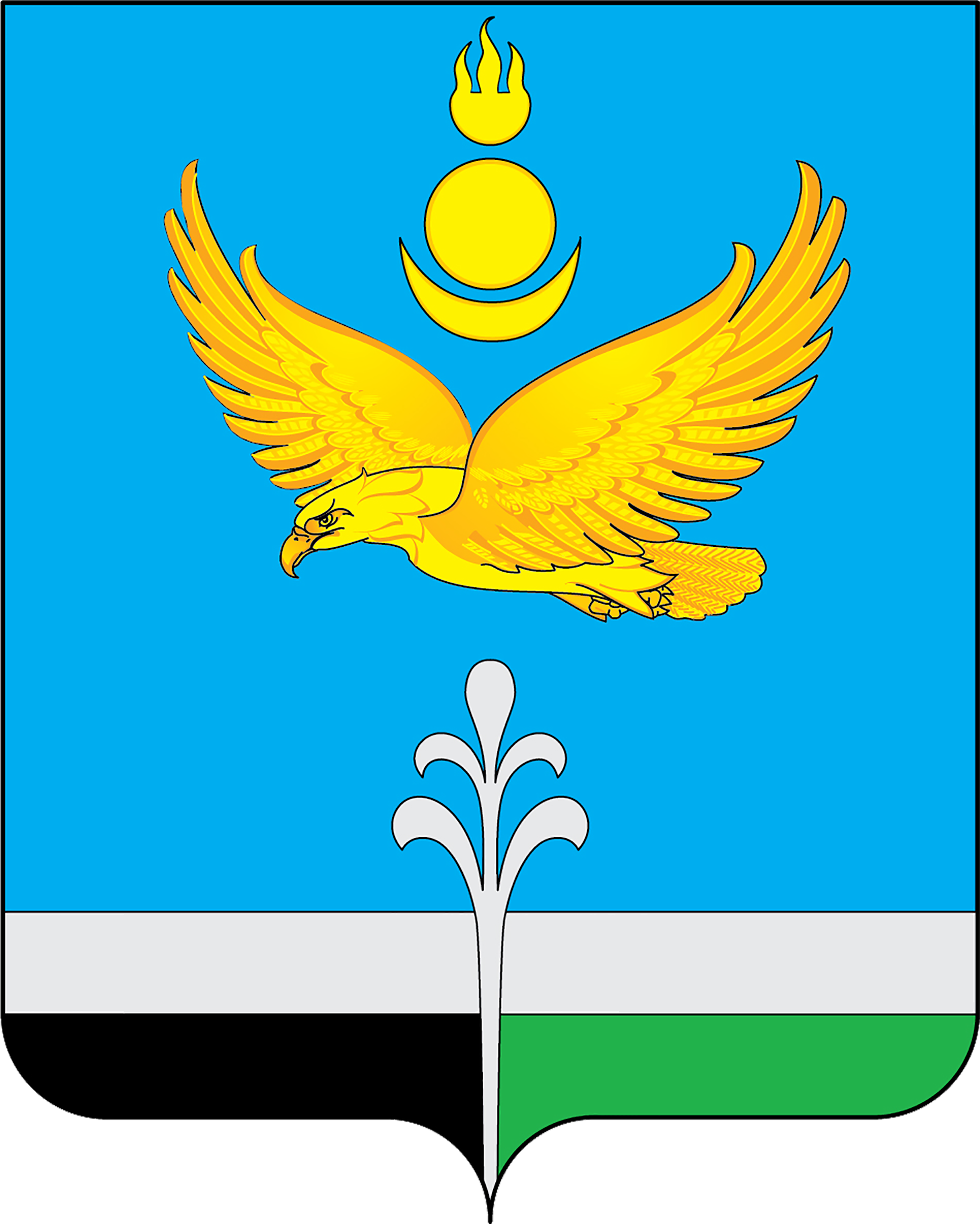 Муниципальное образование «Нукутский район»ДУМА МУНИЦИПАЛЬНОГО ОБРАЗОВАНИЯ «НУКУТСКИЙ РАЙОН»	Седьмой созыв____________________________             РЕШЕНИЕ_________________________________26 января 2023 г.                                        № 8                                                п. НовонукутскийОб утверждении плана работыДумы муниципального образования«Нукутский район» на 2023 год	Согласно ст. 12 Регламента Думы муниципального образования «Нукутский район», принятого решением Думы МО «Нукутский район» от 27 мая 2016 г.  № 37 (в редакции решения Думы от 25.06.2021 г. № 40), руководствуясь ст.ст. 24, 25 Устава муниципального образования «Нукутский район»,  ДумаРЕШИЛА:1. Утвердить прилагаемый план работы Думы муниципального образования «Нукутский район» на 2023 год.2. Направить в аппарат Законодательного Собрания Иркутской области:1) план работы Думы МО «Нукутский район» на 2023 год в срок до 15 февраля 2023 г.;2) план работы Думы МО «Нукутский район» на каждый месяц 2023 года в срок до 20 числа каждого месяца.3. Настоящее решение вступает в силу с 1 января 2023 года.4. Контроль за исполнением настоящего решения оставляю за собой. 5. Опубликовать настоящее решение в печатном издании «Официальный курьер» и разместить на официальном сайте муниципального образования «Нукутский район».Председатель Думы муниципальногообразования «Нукутский район»						            К.М. БаторовПриложение УТВЕРЖДЕНрешением ДумыМО «Нукутский район»от 26.01.2023 г. № 8   ПЛАН РАБОТЫДумы МО «Нукутский район» на 2023 годПредседатель Думы муниципальногообразования «Нукутский район»						                   К.М. Баторов№ВопросыСрок исполненияОтветственные1Об одобрении Перечня проектов народных инициатив муниципального образования «Нукутский район» на 2023 годянварьУправление экономического развития и труда Администрации МО «Нукутский район»2О внесении изменений в решение Думы МО «Нукутский район» от 23.12.2022 г. № 80 «О бюджете муниципального образования «Нукутский район» на 2023 год и на плановый период 2024 и 2025 годов»январьФинансовое управление Администрации МО «Нукутский район»3Об утверждении плана работы Думы муниципального образования «Нукутский район» на 2022 годянварь Дума МО «Нукутский район»4Об итогах оперативно-служебной деятельности отделения полиции МО МВД РФ «Заларинский» (дислокация п.Новонукутский) за 2022 годянварьОтделение полиции МО МВД РФ «Заларинский» (дислокация п.Новонукутский)5Об утверждении проекта решения Думы МО «Нукутский район» «О внесении изменений и дополнений в Устав муниципального образования «Нукутский район»январьЮридический отдел КУМИ МО «Нукутский район»6Об утверждении порядка учета предложений по проекту решения Думы МО «Нукутский район» «О внесении изменений и дополнений в Устав муниципального образования «Нукутский район» и участия граждан в его обсужденииянварьЮридический отдел КУМИ МО «Нукутский район»7О назначении публичных слушанийянварьЮридический отдел КУМИ МО «Нукутский район»8О внесении изменений в решение Думы МО «Нукутский район» от 29 октября 2010 года    № 71 «Об утверждении перечня мест, запрещенных для посещения детьми, а также мест, запрещенных для посещения детьми в ночное время без сопровождения родителей (лиц, их заменяющих) или лиц, осуществляющих мероприятия с участием детей на территории муниципального образования «Нукутский район»январь ипо мере необходи-мостиСектор по вопросам семьи и детства и защите их прав Администрации МО «Нукутский район»9О внесении изменений в решение Думы МО «Нукутский район» от 23.12.2022 г. № 80 «О бюджете муниципального образования «Нукутский район» на 2023 год и на плановый период 2024 и 2025 годов»февральФинансовое управление Администрации МО «Нукутский район»10Об утверждении отчета о выполнении Прогнозного плана приватизации муниципального имущества муниципального образования «Нукутский район» за 2022 годфевральКУМИ МО «Нукутский район»11Об утверждении экономически обоснованных коэффициентов, применяемых к размеру арендной платы за использование земельных участков, государственная собственность на которые не разграниченафевральКУМИ МО «Нукутский район»12Отчёт о проделанной работе первого заместителя мэра МО «Нукутский район» за 2022 годфевральПервый заместитель мэра МО «Нукутский район»13Отчёт о проделанной работе заместителя мэра – начальника управления экономического развития и труда Администрации МО «Нукутский район»февральЗаместитель мэра – начальник управления экономического развития и труда Администрации МО «Нукутский район»14Отчёт заместителя мэра МО «Нукутский район» по социальным вопросам за 2022 годмартЗаместитель мэра МО «Нукутский район» по социальным вопросам15Анализ состояния преступности среди несовершеннолетних на территории муниципального образования «Нукутский район» за 2022 годмартСектор по вопросам семьи и детства и защите их прав Администрации МО «Нукутский район»16О проделанной работе отдела по Аларскому и Нукутскому районам службы ЗАГС Иркутской области за 2022 годмартОтдел по Аларскому и Нукутскому районам службы ЗАГС Иркутской области17О внесении изменений в решение Думы МО «Нукутский район» от 23.12.2022 г. № 80 «О бюджете муниципального образования «Нукутский район» на 2023год и на плановый период 2024 и 2025 годов»мартФинансовое управление Администрации МО «Нукутский район»18Отчёт отдела по молодёжной политике и спорту Администрации МО «Нукутский район» за 2022 годмартОтдел по молодёжной политике и спорту Администрации МО «Нукутский район»19О работе, проводимой Нукутским филиалом ОГБУ «Черемховская СББЖ» по учёту и обработке скота в личных подсобных хозяйствахмартНукутский филиал ОГБУ «Черемховская СББЖ»20Отчёт Отдела сельского хозяйства Администрации МО «Нукутский район» за 2022 годмартОтдел сельского хозяйства Администрации МО «Нукутский район»21О результатах деятельности мэра и Администрации муниципального образования «Нукутский район» за 2022 год и задачах на 2023 годапрельУправление экономического развития и труда Администрации МО «Нукутский район»22О внесении изменений в решение Думы МО «Нукутский район» от 23.12.2022 г. № 80 «О бюджете муниципального образования «Нукутский район» на 2023 год и на плановый период 2024 и 2025 годов»апрельФинансовое управление Администрации МО «Нукутский район»23О назначении публичных слушаний по исполнению бюджета МО «Нукутский район» за 2022 годапрельФинансовое управление Администрации МО «Нукутский район»24О присвоении звания «Почетный гражданин Нукутского района»апрельСектор по кадрам Администрации МО «Нукутский район»25Отчет о деятельности Думы муниципального образования «Нукутский район» за 2022 годапрельДума МО «Нукутский район»26Отчёт о работе комиссии по делам несовершеннолетних и защите их прав МО «Нукутский район» за 2022 годапрельКомиссия по делам несовершеннолетних и защите их прав  МО «Нукутский район»27О состоянии автомобильных дорог регионального значения в Нукутском районеапрельБалаганский филиал ОАО «Дорожная служба Иркутской области»28Об оценке эффективности муниципальных программ за 2022 годмайУправление экономического развития и труда Администрации МО «Нукутский район»29О завершении отопительного сезона 2022 – 2023 годов в МО «Нукутский район»майОтдел по архитектуре, строительству и ЖКХ Администрации МО «Нукутский район»30Об исполнении бюджета муниципального образования «Нукутский район» за 2022 годмайФинансовое управление Администрации МО «Нукутский район»31О внесении изменений в решение Думы МО «Нукутский район» от 23.12.2022 г. № 80 «О бюджете муниципального образования «Нукутский район» на 2023 год и на плановый период 2024 и 2025 годов»майФинансовое управление Администрации МО «Нукутский район»32О подготовке к летней оздоровительной кампаниимайОтдел образования Администрации МО «Нукутский район»33О предоставлении земельных участков под индивидуальное жилищное строительство и для индивидуальных предпринимателей в муниципальном образовании «Нукутский район»майКУМИ МО «Нукутский район»34О внесении изменений в решение Думы МО «Нукутский район» от 23.12.2022 г. № 80 «О бюджете муниципального образования «Нукутский район» на 2023 год и на плановый период 2024 и 2025 годов»июньФинансовое управление Администрации МО «Нукутский район»35О работе территориального управления министерства лесного комплекса Иркутской области по Нукутскому лесничеству по обеспечению населения пиломатериалом, выделению древесины на строительство, ремонт и отопление июньТерриториальное управление министерства лесного комплекса Иркутской области по Нукутскому лесничеству36О работе Комитета по управлению муниципальным имуществом муниципального образования «Нукутский район» по выявлению неоформленных земельных участков, на которых расположены объекты энергетики и связииюньКУМИ МО «Нукутский район»37О внесении изменений в решение Думы МО «Нукутский район» от 23.12.2022 г. № 80 «О бюджете муниципального образования «Нукутский район» на 2023 год и на плановый период 2024 и 2025 годов»августФинансовое управление Администрации МО «Нукутский район»38О готовности образовательных учреждений к новому учебному годуавгустОтдел образования Администрации МО «Нукутский район»39О работе ОГКУ «Центр занятости населения Нукутского района»августОГКУ «Центр занятости населения Нукутского района»40Об итогах летней оздоровительной кампаниисентябрьОтдел образования Администрации МО «Нукутский район»41О подготовке к отопительному сезону 2023 – 2024 годов в МО «Нукутский район»сентябрьОтдел по архитектуре, строительству и ЖКХ Администрации МО «Нукутский район»42О внесении изменений в решение Думы МО «Нукутский район» от 23.12.2022 г. № 80 «О бюджете муниципального образования «Нукутский район» на 2023 год и на плановый период 2024 и 2025 годов»сентябрьФинансовое управление Администрации МО «Нукутский район»43О результатах итоговой аттестации выпускников 9-х и 11-х классовоктябрьМКУ «Центр образования Нукутского района»44О внесении изменений в решение Думы МО «Нукутский район» от 23.12.2022 г. № 80 «О бюджете муниципального образования «Нукутский район» на 2023 год и на плановый период 2024 и 2025 годов»октябрьФинансовое управление Администрации МО «Нукутский район»45О назначении публичных слушаний по проекту бюджета МО «Нукутский район» на 2024 год и на плановый период 2025 и 2026 годовоктябрьФинансовое управление Администрации МО «Нукутский район»46О работе ОГБУЗ «Нукутская РБ»октябрьОГБУЗ «Нукутская РБ»47О внесении изменений в решение Думы МО «Нукутский район» от 23.12.2022 г. № 80 «О бюджете муниципального образования «Нукутский район» на 2023 год и на плановый период 2024 и 2025 годов»ноябрьФинансовое управление Администрации МО «Нукутский район»48О бюджете муниципального образования «Нукутский район» на 2024 год и на плановый период 2025 и 2026 годовдекабрьФинансовое управление Администрации МО «Нукутский район»49О внесении изменений в решение Думы МО «Нукутский район» от 23.12.2022 г. № 80 «О бюджете муниципального образования «Нукутский район» на 2023 год и на плановый период 2024 и 2025 годов»декабрьФинансовое управление Администрации МО «Нукутский район»50Внесение изменений и дополнений в Устав муниципального образования «Нукутский район»по мере изменения федераль- ного и областного законода-тельстваЮридический отдел КУМИ МО «Нукутский район»51Внесение изменений, дополнений в оплату труда выборных должностных лиц, муниципальных служащих, вспомогательного персонала органов местного самоуправления МО «Нукутский район»по мере необходи-мостиУправление экономического развития и труда Администрации МО «Нукутский район»52Внесение изменений в действующие решения Думыпо мере необхо-димостиДума МО «Нукутский район»Юридический отдел КУМИ МО «Нукутский район»53О внесении изменений в Перечень проектов народных инициатив муниципального образования «Нукутский район» на 2023 годпо мере необхо-димостиУправление экономического развития и труда Администрации МО «Нукутский район»